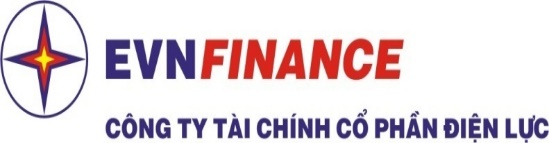 THAY ĐỔI THÔNG TIN CỔ ĐÔNGKính gửi: CÔNG TY TÀI CHÍNH CỔ PHẦN ĐIỆN LỰCTên cổ đông: Ông/ Bà: …………………………………………………………………Mã cổ đông: ………………………………………………………………………….…Số CMND/CCCD/ ĐKKD hiện tại: ……………………..………………………………Địa chỉ liên hệ: ……………………………………………..…………………....................Điện thoại:……………………………………………………………………………..........Email:…………………………………………...…………………………………………..Tôi xin thay đổi một số thông tin đã đăng ký.Lý do thay đổi thông tin:……………………………………………………………… Số tài khoản ngân hàng………………………tại Ngân hàng…………...............…Chi nhánh……………………………tỉnh:…………………………………… …..Đề nghị Công ty tự động chuyển trả cổ tức bằng tiền hàng năm vào tài khoản nêu trên, phí chuyển khoản cổ đông chịu .								Ngày        tháng        năm 2023								NGƯỜI ĐỀ NGHỊ                                  (ký và ghi rõ họ tên)Đính kèm:02 bản sao Chứng minh nhân dân(CMND)/Căn cước công dân (CCCD) hiện đang sử dụng (bản sao y). Bản gốc Giấy Chứng nhận sở hữu cổ phần( CNSHCP) / Giấy xác nhận sở hữu cổ phần (GXNSHCP).  Các giấy tờ hợp lệ chứng minh nhân thân khớp với thông tin trên Giấy CNSHCP/XNSHCP. Trường hợp thông tin trên Giấy CNSHCP/XNSHCP không trùng khớp với thông tin trên CMND/CCCD, Quý Cổ đồng cần có văn bản xác nhận về nhân thân của Cơ quan Nhà nước có thẩm quyền.QT.15.02/BM.06Thông tin cũ(Số CMND, Ngày cấp, nơi cấp, địa chỉ cũ)Thông tin mới(Số CMND/CCCD, Ngày cấp, nơi cấp, địa chỉ mới)…………...………………………………………………………………………………………………………………………………………….……………..…………………………………………………………………………………………………………………….